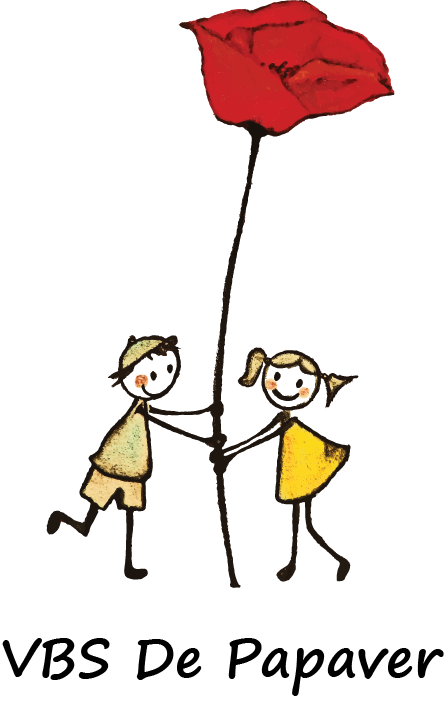 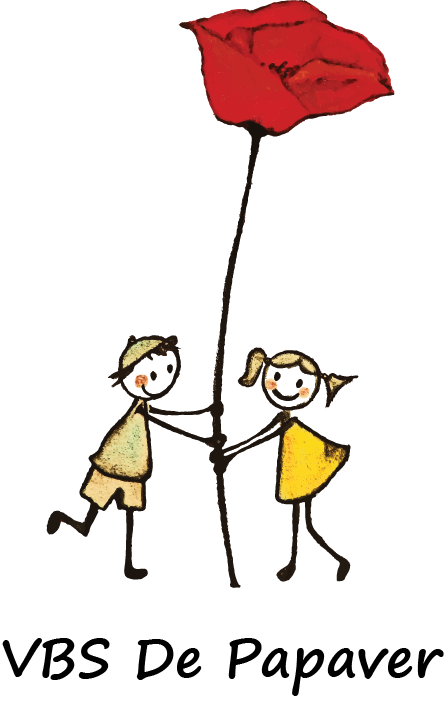 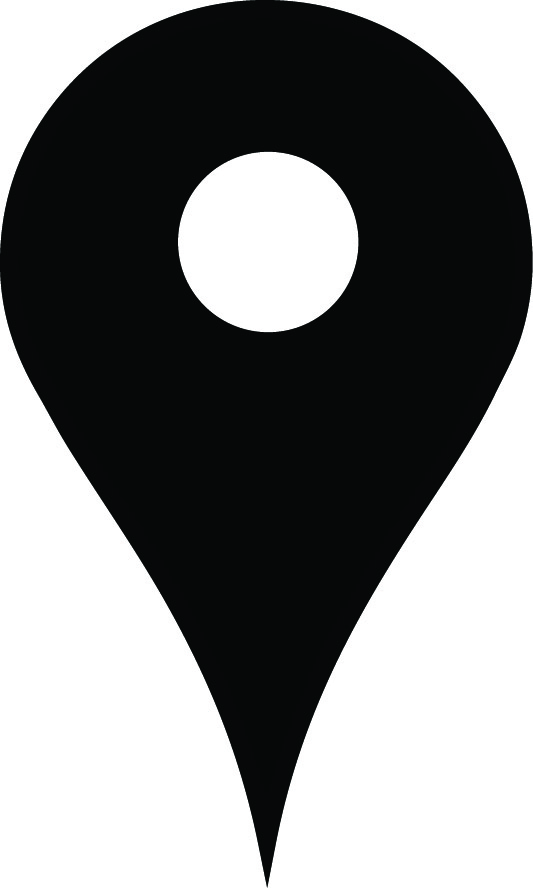 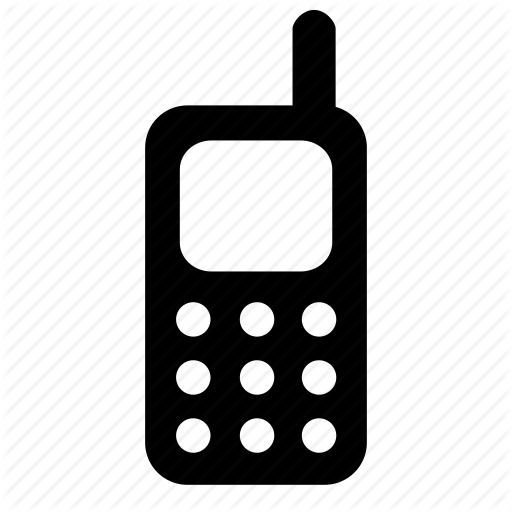 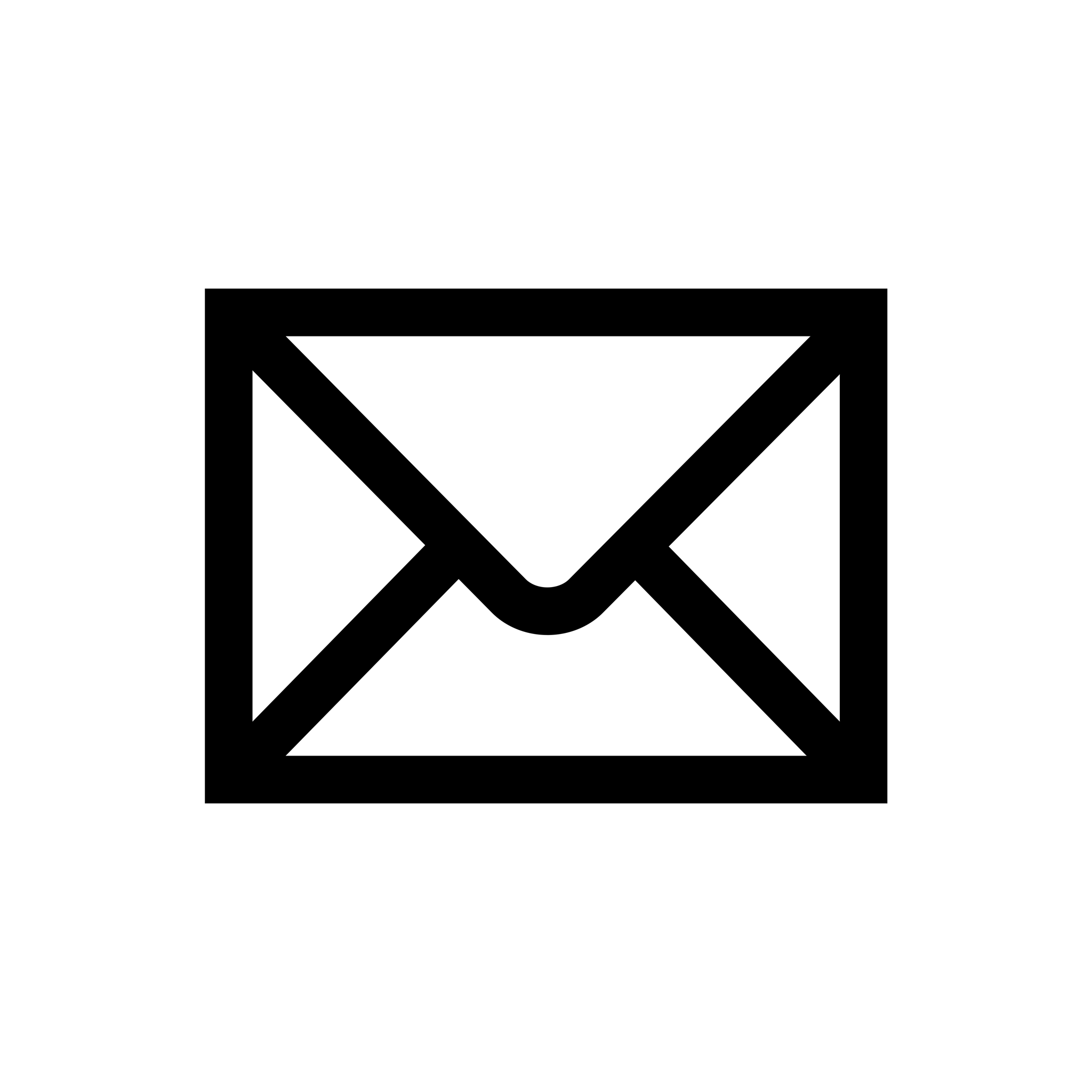 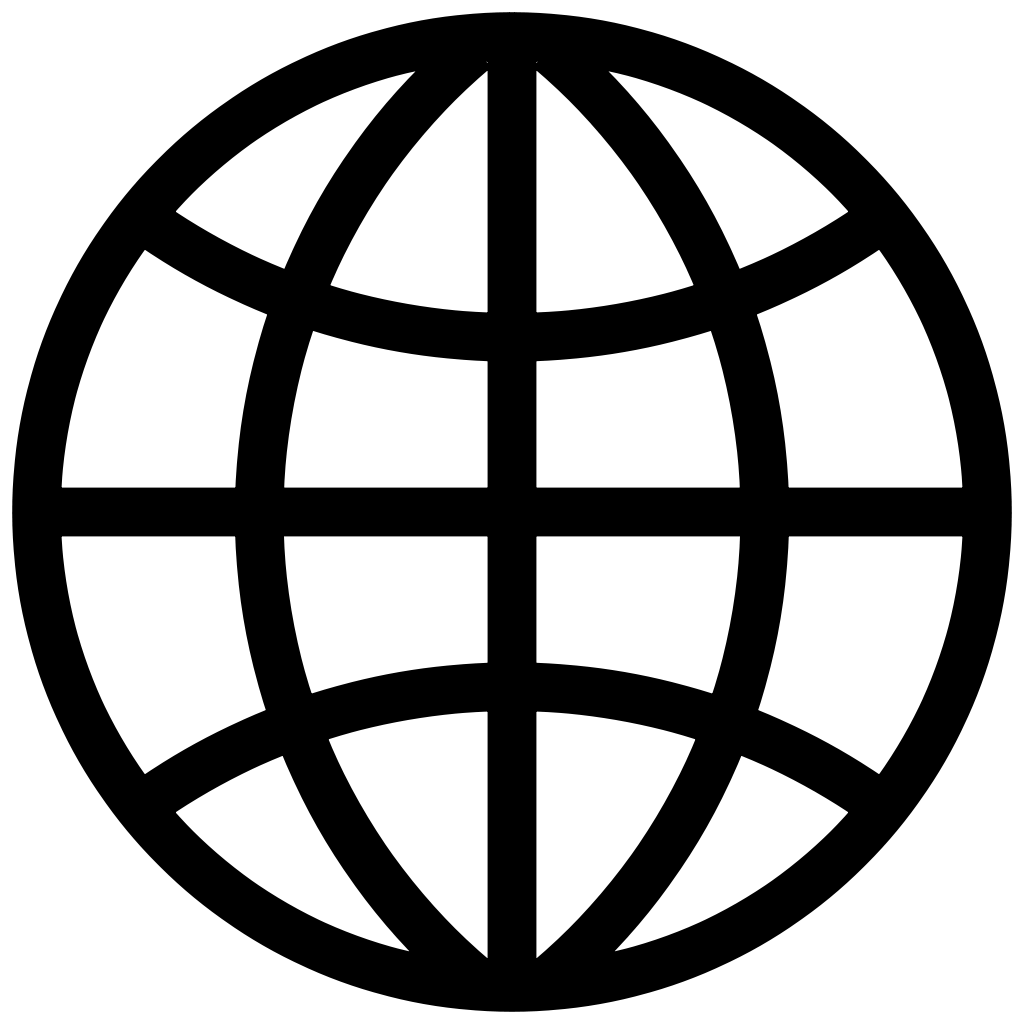 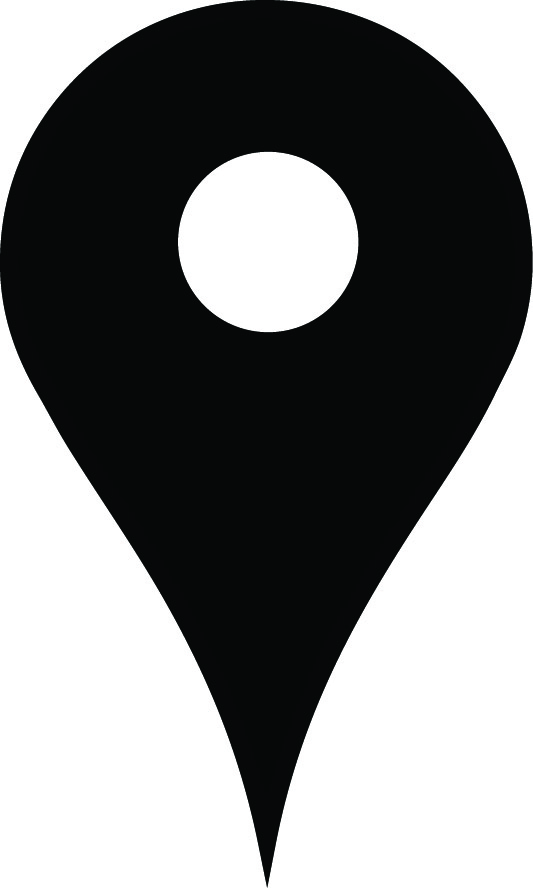 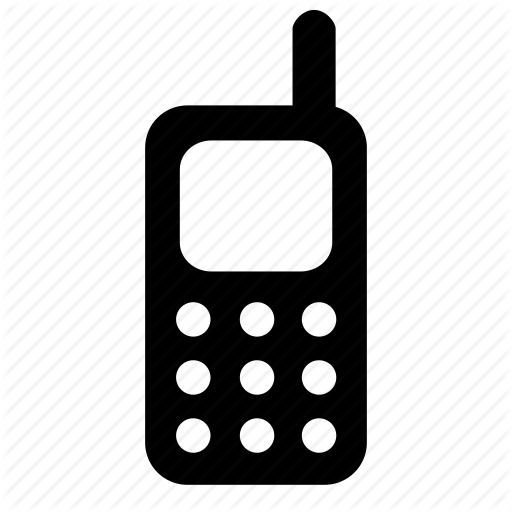 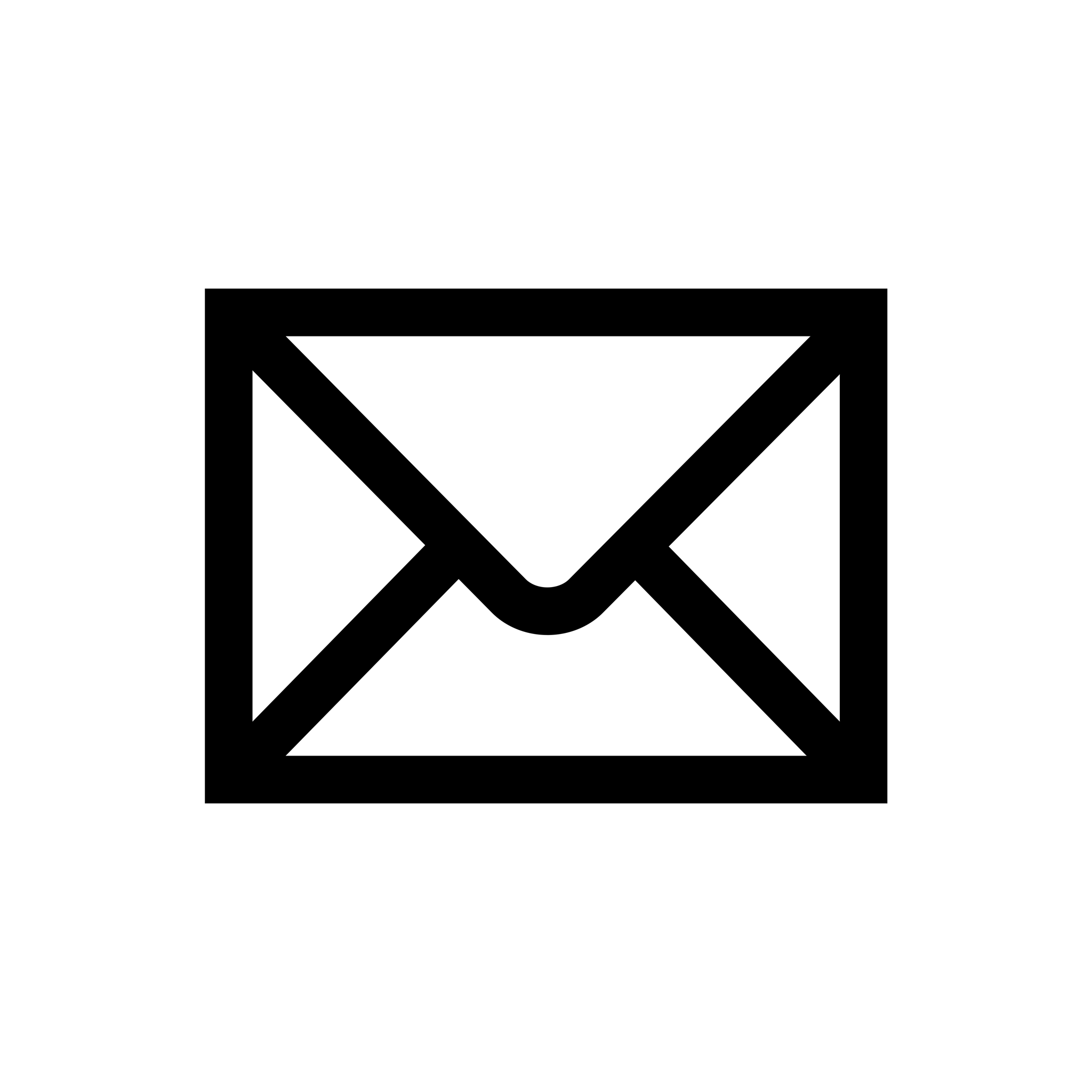 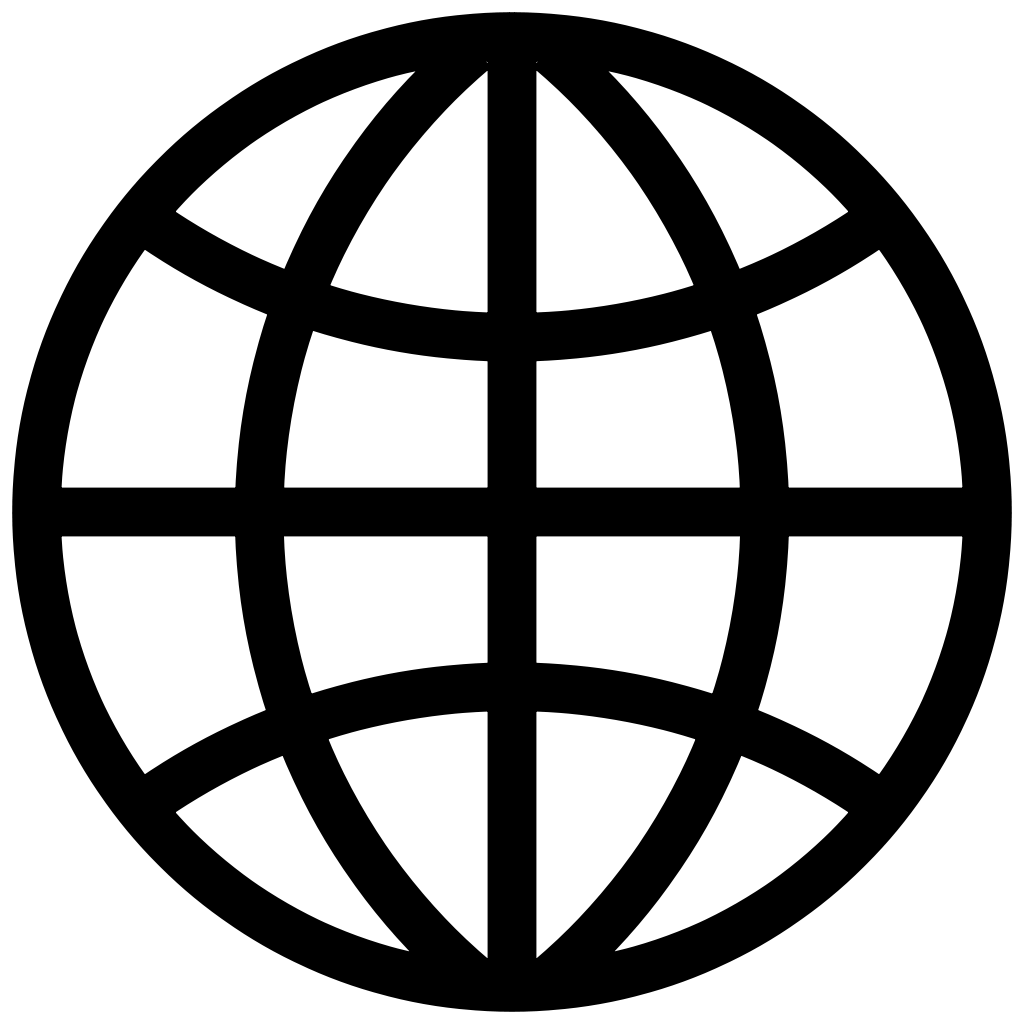 Kalender met belangrijke data voor schooljaar 2020 - 2021:Begin van het schooljaar en hervatting van de lessen:dinsdag 1 september Vrije dagen van het eerste trimester:                -    pedagogische studiedag: maandag 5 oktober 2020                    -      herfstvakantie: van zaterdag 31 oktober 2020 t.e.m. zondag 8 november 2020                   -       Wapenstilstand: woensdag 11 november 2020                   -       pedagogische studiedag: vrijdag 27 november 2020                   -       kerstvakantie: van zaterdag 19 december 2020 t.e.m. zondag 3 januari 2021      Vrije dagen van het tweede trimester: krokusvakantie: van zaterdag 13 februari 2021 t.e.m. zondag 21 februari 2021                     -      pedagogische studiedag: woensdag 24 maart 2021                     -      paasvakantie: van zaterdag 3 april 2021 t.e.m. zondag 18 april 2021      Vrije dagen van het derde trimester:                -     Dag van de Arbeid: zaterdag 1 mei 2021                    -       O.-H.-Hemelvaart: donderdag 13 mei 2021                    -       overbruggingsdag: vrijdag 14 mei 2021                    -       facultatieve verlofdag: maandag 17 mei 2021                    -       Pinkstermaandag: maandag 24 mei 2021                    -       facultatieve verlofdag: maandag 7 juni 2021De zomervakantie vangt aan op woensdagmiddag 30 juni om 12u05. Rapporten  en oudercontacten:lager – oudercontact en rapport: woensdag 28 en donderdag 29 oktober kleuter – oudercontact: maandag 23 en dinsdag 24 november rapport: vrijdag 18 december kleuter – oudercontact: week van 1 maart (voor specifieke zorgen)lager – oudercontact en rapport: woensdag 24 en donderdag 25 maart kleuter – oudercontact: maandag 31 mei en dinsdag 1 juni lager – oudercontact en rapport: enkel op uitnodiging van de school voor kinderen waarvoor dit noodzakelijk is Feesten en speciale gelegenheden:Canadees-Pools-Britse dag: geen deelname van onze school dit jaar Wapenstilstand: woensdag 11 november Sinterklaasfeest: vrijdag 4 december Nieuwjaarsreceptie: vrijdag 8 januari Carnavalsfeest: vrijdag 12 februari Papaverrun: vrijdag 2 april Preventiedag L6: vrijdag 30 april Schoolfeest: nog te bepalen Afscheidsreceptie en proclamatie 6e leerjaar: donderdag 24 juni Wedstrijd Zanzy’s – Nicky’s: vrijdag 25 juni Afscheid 3e kleuterklas: vrijdag 25 juni Personeelsvergadering: woensdagvoormiddag 25 augustus Klusjesdagen 2021: vrijdag 2 juli en donderdag 26 augustus Openingsreceptie schooljaar 2020-2021: vrijdag 27 augustus Sportweken en –dagen: Sportdag voor L 1 – 2 – 3: vrijdag 29 januari Sportdag L4 en L5: vrijdag 19 maart Sportdag kleuters P1 – K1-2: donderdag 22 april Sportdag voor K3: vrijdag 23 april  Meerdaagse uitstappen:zeeklas voor L3 te Koksijde: 10 t.e.m 12 mei plattelandsklas voor L4 aan de Boerekreek: 25 t.e.m 28 mei tweedaagse voor L5 te Ieper: 6 en 7 mei Eerste communie en vormsel:Eerste communie voor eerste leerjaar: zondag 2 mei Vormselviering 12-jarigen: zaterdag 15 mei Peuterkijkdagen: Vrijdag 20 november Vrijdag 22 januari Vrijdag 26 maart Vrijdag 4 juni 